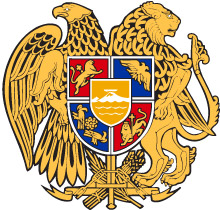 ՀԱՅԱՍՏԱՆԻ ՀԱՆՐԱՊԵՏՈՒԹՅԱՆ ՀԱՇՎԵՔՆՆԻՉ ՊԱԼԱՏՈ Ր Ո Շ ՈՒ Մ                                     2024 թվականի փետրվարի 29-ի թիվ 29-Ա ՀԱՅԱՍՏԱՆԻ  ՀԱՆՐԱՊԵՏՈՒԹՅԱՆ ԷԿՈՆՈՄԻԿԱՅԻ ՆԱԽԱՐԱՐՈՒԹՅՈՒՆՈՒՄ ԱՐՏԱԴՐԱԿԱՆ ՀՆԱՐԱՎՈՐՈՒԹՅՈՒՆՆԵՐԻ ԱՐԴԻԱԿԱՆԱՑՄԱՆ ԵՎ ՆՈՐ ՏԵԽՆՈԼՈԳԻԱՆԵՐԻ ՆԵՐՄՈՒԾՄԱՆ ԽԹԱՆՄԱՆ ՆՊԱՏԱԿՈՎ ՄԱՏՉԵԼԻ ՊԱՅՄԱՆՆԵՐՈՎ ՎԱՐԿԵՐԻ ՏՐԱՄԱԴՐՄԱՆ ԳՈՐԾԸՆԹԱՑԻ ԿԱՏԱՐՈՂԱԿԱՆԻ ՀԱՇՎԵՔՆՆՈՒԹՅԱՆ ԱՐԴՅՈՒՆՔՆԵՐԻ ՎԵՐԱԲԵՐՅԱԼ ԸՆԹԱՑԻԿ ԵԶՐԱԿԱՑՈՒԹՅՈՒՆԸ ՀԱՍՏԱՏԵԼՈՒ ՄԱՍԻՆՂեկավարվելով «Հաշվեքննիչ պալատի մասին» Հայաստանի Հանրապետության օրենքի 16-րդ հոդվածի 9-րդ մասի 5-րդ կետով, ինչպես նաև Հաշվեքննիչ պալատի 2022 թվականի նոյեմբերի 24-ի թիվ 224-Լ որոշման թիվ 1 հավելվածի երկրորդ մասի 14-րդ կետի կատարումն ապահովելու նպատակով՝ Հաշվեքննիչ պալատըՈ Ր Ո Շ ՈՒ Մ  Է`Հաստատել  Հայաստանի Հանրապետության  էկոնոմիկայի նախարարությունում արտադրական հնարավորությունների արդիականացման և նոր տեխնոլոգիաների ներմուծման խթանման նպատակով մատչելի պայմաններով վարկերի տրամադրման գործընթացի կատարողականի հաշվեքննության ընթացիկ եզրակացությունը՝ համաձայն հավելվածի:ՀԱՇՎԵՔՆՆԻՉ ՊԱԼԱՏԻ ՆԱԽԱԳԱՀԱՏՈՄ ՋԱՆՋՈՒՂԱԶՅԱՆ